26. Mokinio veiklos lapasTrinties jėgos tyrimas1. Parašykite keletą pavyzdžių, kurie iliustruotų trinties jėgą tarp judančio daikto ir paviršiaus, kuriuo tas daiktas juda._________________________________________________________________________________________________________________________________________________________________________________________________________________________2. Kuriuo paveiksluose pateiktu atveju bus didesnė trinties jėga? Kodėl? Paaiškinkite savo pasirinkimą.             https://www.readorium.com/2016/02/vocabulary-word-of-the-week-friction/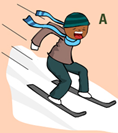 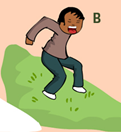 A atveju, nes ___________________________________________________________________________B atveju, nes ___________________________________________________________________________3. Atlikite trinties jėgos tyrimą. 3.1. Ant skirtingų paviršių padėkite knygą ir mėginkite ją pastumti vienu pirštu. Parašykite, ką pastebėjote.______________________________________________________________________________________________________________________________________________________3.2. Kuriuo paviršiumi buvo sunkiausia stumti knygą? Kodėl? ______________________________________________________________________________________3.3. Ridenkite teniso kamuoliuką ant grindų ir ant kilimo. Kuriuo atveju kamuoliukas rieda lėčiau? Kuriuo atveju kamuoliukas nurieda toliau? Pabraukite sakiniuose tinkamus žodžius ir paaiškinkite, kodėl taip manote.Lėčiau rieda kilimu/grindimis, nes __________________________________________________________.Kamuoliukas toliau nuriedėjo kilimu/grindimis, nes ____________________________________________.4. Padėkite iš skirtingų medžiagų pagamintus daiktus ant plokštumos. Vieną plokštumos galą pakelkite, kad daiktai pradėtų slysti. Stebėkite, kuris daiktas nuo nuožulniosios plokštumos nuslys pirmiausia. Sunumeruokite juos eilės tvarka. Duomenis surašykite 1 lentelėje. 1 lentelė. Medžiagų slydimas plokštumaPadarykite išvadą.______________________________________________________________________________________________________________________________________________________5. Pateikite pavyzdžių, kur lėčiausiai nuslydusi medžiaga naudojama gyvenimiškose situacijose, kad sumažintų paviršių trintį. ______________________________________________________________________________________________________________________________________________________6. Į degtukų dėžutę įdėkite du svarelius po 100 g. Prikabinkite prie kabliuko dinamometrą ir tempkite tašeliu aukštyn. Duomenis surašykite 2 lentelėje. 2 lentelė. Dėžutės judėjimas skirtingomis dangomisIšvada___________________________________________________________________________________________DaiktasMedžiagaNuslydimo eilės tvarkaMedienaPlastikasGumaMetalasPopieriusTašelio dangaKrovinio masė (g)Dinamometro rodmenys (g)Lakuota mediena200 gGuma200 gŠvitrinis popierius200 gVeltinis200 g